COPES IN JANUARY January 2016.A New Year, a new start for many of us.            Wishing Emma all the best in her new job!Some of us are getting ready for treatment, some are keeping fingers crossed for good results from check-ups and tests. All of us wish for and appreciate good health more than ever.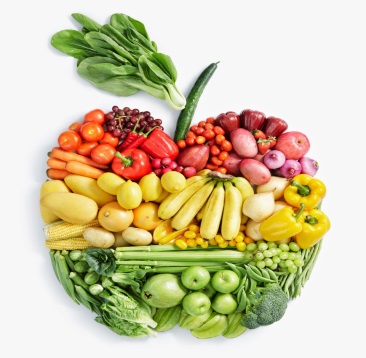 Dates for your Diary:February Coffee Morning Get-Together :- Feb 6th 2016 ……10:00 to 13:00 March Coffee Morning Get-Together March 5th 2016………10:00 to 13:00COPES COMMITTEE 2016Hazel Abbott, Wendy Barker (IT, finance), Colleen Begg, Emma Chaplin (Hon Member), Marian Coleman (nurse), Wendy Davies (Chair), Ms Kolomainen (hospital), Linda Kingston, Rosemary Petronis (Hon Member), Sue Page (Hon Member), David Prior, Mr Razvi (hospital), Chris Roostan (Vice Chair), Sue Soper (Secretary), Mo Webster (clinic and hospital liaison)